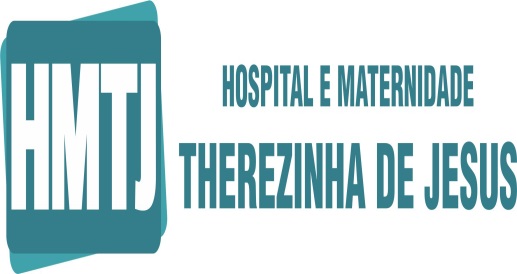                                             FORMAÇÃO ACADÊMICAJuiz de Fora,          de                         de               ._____________________________________________Assinatura do CandidatoFoto 3X4Colar AquiNº InscriçãoÁrea – EspecialidadeAcesso Direto: Anestesiologia, Cirurgia Geral, Clínica Médica, Medicina de Família e Comunidade, Neurologia, Obstetrícia e Ginecologia, Ortopedia e Traumatologia e Pediatria.Acesso com Pré-Requisito: Cardiologia, Cirurgia Plástica, Endocrinologia e Metabologia, Gastroenterologia, Medicina Intensiva e Neonatologia.RG nº/Org. EmissorData de ExpediçãoCPFCPFTítulo de Eleitor Zona/Seção Zona/Seção Data de ExpediçãoNome do Candidato Nome do Pai /Nome da MãeData de NascimentoData de NascimentoData de NascimentoData de NascimentoSexoSexoEstado CivilEstado CivilDIADIAMÊSANO(   ) Feminino(   ) Feminino(    ) Solteiro        (   ) Casado        (   ) Viúvo(    ) Solteiro        (   ) Casado        (   ) Viúvo(   ) Masculino(   ) Masculino(    ) Divorciado   (   ) Desquitado(    ) Divorciado   (   ) DesquitadoEndereço (Rua/Av, Nº, Apto.)BairroCidadeEstadoCEPTelefone ResidencialTelefone Comercial(   ) (    ) CelularE-mail(    ) Instituição onde concluiu o Curso de Graduação - MEDICINAInstituição onde concluiu a Residência Médica – Pré-Requisito Local e Ano da Conclusão da MEDICINA Local e Ano da Conclusão da RESIDENCIA MÉDICA – Pré-Requisito 